YAKIN DOĞU ÜNİVERSİTESİ – ATATÜRK EĞİTİM FAKÜLTESİYAKIN DOĞU ÜNİVERSİTESİ – ATATÜRK EĞİTİM FAKÜLTESİYAKIN DOĞU ÜNİVERSİTESİ – ATATÜRK EĞİTİM FAKÜLTESİYAKIN DOĞU ÜNİVERSİTESİ – ATATÜRK EĞİTİM FAKÜLTESİYAKIN DOĞU ÜNİVERSİTESİ – ATATÜRK EĞİTİM FAKÜLTESİYAKIN DOĞU ÜNİVERSİTESİ – ATATÜRK EĞİTİM FAKÜLTESİYAKIN DOĞU ÜNİVERSİTESİ – ATATÜRK EĞİTİM FAKÜLTESİYAKIN DOĞU ÜNİVERSİTESİ – ATATÜRK EĞİTİM FAKÜLTESİYAKIN DOĞU ÜNİVERSİTESİ – ATATÜRK EĞİTİM FAKÜLTESİYAKIN DOĞU ÜNİVERSİTESİ – ATATÜRK EĞİTİM FAKÜLTESİYAKIN DOĞU ÜNİVERSİTESİ – ATATÜRK EĞİTİM FAKÜLTESİYAKIN DOĞU ÜNİVERSİTESİ – ATATÜRK EĞİTİM FAKÜLTESİYAKIN DOĞU ÜNİVERSİTESİ – ATATÜRK EĞİTİM FAKÜLTESİYAKIN DOĞU ÜNİVERSİTESİ – ATATÜRK EĞİTİM FAKÜLTESİYAKIN DOĞU ÜNİVERSİTESİ – ATATÜRK EĞİTİM FAKÜLTESİYAKIN DOĞU ÜNİVERSİTESİ – ATATÜRK EĞİTİM FAKÜLTESİYAKIN DOĞU ÜNİVERSİTESİ – ATATÜRK EĞİTİM FAKÜLTESİYAKIN DOĞU ÜNİVERSİTESİ – ATATÜRK EĞİTİM FAKÜLTESİYAKIN DOĞU ÜNİVERSİTESİ – ATATÜRK EĞİTİM FAKÜLTESİYAKIN DOĞU ÜNİVERSİTESİ – ATATÜRK EĞİTİM FAKÜLTESİYAKIN DOĞU ÜNİVERSİTESİ – ATATÜRK EĞİTİM FAKÜLTESİYAKIN DOĞU ÜNİVERSİTESİ – ATATÜRK EĞİTİM FAKÜLTESİYAKIN DOĞU ÜNİVERSİTESİ – ATATÜRK EĞİTİM FAKÜLTESİYAKIN DOĞU ÜNİVERSİTESİ – ATATÜRK EĞİTİM FAKÜLTESİYAKIN DOĞU ÜNİVERSİTESİ – ATATÜRK EĞİTİM FAKÜLTESİYAKIN DOĞU ÜNİVERSİTESİ – ATATÜRK EĞİTİM FAKÜLTESİYAKIN DOĞU ÜNİVERSİTESİ – ATATÜRK EĞİTİM FAKÜLTESİ Tarih Öğretmenliği Bölümü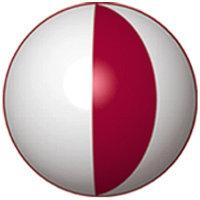 DERS İZLENCESİ2015-2016 Güz Dönemi Tarih Öğretmenliği BölümüDERS İZLENCESİ2015-2016 Güz Dönemi Tarih Öğretmenliği BölümüDERS İZLENCESİ2015-2016 Güz Dönemi Tarih Öğretmenliği BölümüDERS İZLENCESİ2015-2016 Güz Dönemi Tarih Öğretmenliği BölümüDERS İZLENCESİ2015-2016 Güz Dönemi Tarih Öğretmenliği BölümüDERS İZLENCESİ2015-2016 Güz Dönemi Tarih Öğretmenliği BölümüDERS İZLENCESİ2015-2016 Güz Dönemi Tarih Öğretmenliği BölümüDERS İZLENCESİ2015-2016 Güz Dönemi Tarih Öğretmenliği BölümüDERS İZLENCESİ2015-2016 Güz Dönemi Tarih Öğretmenliği BölümüDERS İZLENCESİ2015-2016 Güz Dönemi Tarih Öğretmenliği BölümüDERS İZLENCESİ2015-2016 Güz Dönemi Tarih Öğretmenliği BölümüDERS İZLENCESİ2015-2016 Güz Dönemi Tarih Öğretmenliği BölümüDERS İZLENCESİ2015-2016 Güz Dönemi Tarih Öğretmenliği BölümüDERS İZLENCESİ2015-2016 Güz Dönemi Tarih Öğretmenliği BölümüDERS İZLENCESİ2015-2016 Güz Dönemi Tarih Öğretmenliği BölümüDERS İZLENCESİ2015-2016 Güz Dönemi Tarih Öğretmenliği BölümüDERS İZLENCESİ2015-2016 Güz Dönemi Tarih Öğretmenliği BölümüDERS İZLENCESİ2015-2016 Güz Dönemi Tarih Öğretmenliği BölümüDERS İZLENCESİ2015-2016 Güz Dönemi Tarih Öğretmenliği BölümüDERS İZLENCESİ2015-2016 Güz Dönemi Tarih Öğretmenliği BölümüDERS İZLENCESİ2015-2016 Güz Dönemi Tarih Öğretmenliği BölümüDERS İZLENCESİ2015-2016 Güz Dönemi Tarih Öğretmenliği BölümüDERS İZLENCESİ2015-2016 Güz Dönemi Tarih Öğretmenliği BölümüDERS İZLENCESİ2015-2016 Güz Dönemi Tarih Öğretmenliği BölümüDERS İZLENCESİ2015-2016 Güz Dönemi Tarih Öğretmenliği BölümüDERS İZLENCESİ2015-2016 Güz Dönemi Tarih Öğretmenliği BölümüDERS İZLENCESİ2015-2016 Güz DönemiDers KoduTAR-203Ders KoduTAR-203Ders AdıOsmanlı TarihiDers AdıOsmanlı TarihiDers AdıOsmanlı TarihiDers AdıOsmanlı TarihiSınıf2Sınıf2Sınıf2Sınıf2Sınıf2Sınıf2Haftalık Ders SaatleriHaftalık Ders SaatleriHaftalık Ders SaatleriHaftalık Ders SaatleriHaftalık Ders SaatleriHaftalık Ders SaatleriKrediAKTSAKTSAKTSHaftalık Ders Programı    Salı 14.00-16.30Haftalık Ders Programı    Salı 14.00-16.30Haftalık Ders Programı    Salı 14.00-16.30Haftalık Ders Programı    Salı 14.00-16.30Haftalık Ders Programı    Salı 14.00-16.30Ökoşul: YokÖkoşul: YokÖkoşul: YokÖkoşul: YokÖkoşul: YokÖkoşul: YokÖkoşul: YokÖkoşul: YokÖkoşul: YokÖkoşul: YokÖkoşul: YokÖkoşul: YokHaftalık Ders SaatleriHaftalık Ders SaatleriHaftalık Ders SaatleriHaftalık Ders SaatleriHaftalık Ders SaatleriHaftalık Ders Saatleri3Haftalık Ders Programı    Salı 14.00-16.30Haftalık Ders Programı    Salı 14.00-16.30Haftalık Ders Programı    Salı 14.00-16.30Haftalık Ders Programı    Salı 14.00-16.30Haftalık Ders Programı    Salı 14.00-16.30Ders Dili: TürkçeDers Dili: TürkçeDers Dili: TürkçeDers Dili: TürkçeDers Dili: TürkçeDers Dili: TürkçeDers Dili: TürkçeDers Dili: TürkçeDers Dili: TürkçeDers Dili: TürkçeDers Tipi: LisansDers Tipi: LisansDers Tipi: LisansDers Tipi: LisansDers Tipi: LisansDers Tipi: LisansDers Tipi: LisansYıl: 2014Yıl: 2014Yıl: 2014Yıl: 2014Yıl: 2014Yıl: 2014Yıl: 2014Yıl: 2014Yıl: 2014Dönem: GüzÖğretim Görevlisi/Ders Koordinatorü: Prof.Dr. Ali Efdal ÖzkulE-posta: aliefdal.ozkul@neu.edu.trWeb:Öğretim Görevlisi/Ders Koordinatorü: Prof.Dr. Ali Efdal ÖzkulE-posta: aliefdal.ozkul@neu.edu.trWeb:Öğretim Görevlisi/Ders Koordinatorü: Prof.Dr. Ali Efdal ÖzkulE-posta: aliefdal.ozkul@neu.edu.trWeb:Öğretim Görevlisi/Ders Koordinatorü: Prof.Dr. Ali Efdal ÖzkulE-posta: aliefdal.ozkul@neu.edu.trWeb:Öğretim Görevlisi/Ders Koordinatorü: Prof.Dr. Ali Efdal ÖzkulE-posta: aliefdal.ozkul@neu.edu.trWeb:Öğretim Görevlisi/Ders Koordinatorü: Prof.Dr. Ali Efdal ÖzkulE-posta: aliefdal.ozkul@neu.edu.trWeb:Öğretim Görevlisi/Ders Koordinatorü: Prof.Dr. Ali Efdal ÖzkulE-posta: aliefdal.ozkul@neu.edu.trWeb:Öğretim Görevlisi/Ders Koordinatorü: Prof.Dr. Ali Efdal ÖzkulE-posta: aliefdal.ozkul@neu.edu.trWeb:Öğretim Görevlisi/Ders Koordinatorü: Prof.Dr. Ali Efdal ÖzkulE-posta: aliefdal.ozkul@neu.edu.trWeb:Öğretim Görevlisi/Ders Koordinatorü: Prof.Dr. Ali Efdal ÖzkulE-posta: aliefdal.ozkul@neu.edu.trWeb:Öğretim Görevlisi/Ders Koordinatorü: Prof.Dr. Ali Efdal ÖzkulE-posta: aliefdal.ozkul@neu.edu.trWeb:Öğretim Görevlisi/Ders Koordinatorü: Prof.Dr. Ali Efdal ÖzkulE-posta: aliefdal.ozkul@neu.edu.trWeb:Öğretim Görevlisi/Ders Koordinatorü: Prof.Dr. Ali Efdal ÖzkulE-posta: aliefdal.ozkul@neu.edu.trWeb:Öğretim Görevlisi/Ders Koordinatorü: Prof.Dr. Ali Efdal ÖzkulE-posta: aliefdal.ozkul@neu.edu.trWeb:Ofis Saatleri: Çarşamba 11.00-12.00Ofis / Oda No.: Ofis / Oda Tel: 516Ofis Saatleri: Çarşamba 11.00-12.00Ofis / Oda No.: Ofis / Oda Tel: 516Ofis Saatleri: Çarşamba 11.00-12.00Ofis / Oda No.: Ofis / Oda Tel: 516Ofis Saatleri: Çarşamba 11.00-12.00Ofis / Oda No.: Ofis / Oda Tel: 516Ofis Saatleri: Çarşamba 11.00-12.00Ofis / Oda No.: Ofis / Oda Tel: 516Ofis Saatleri: Çarşamba 11.00-12.00Ofis / Oda No.: Ofis / Oda Tel: 516Ofis Saatleri: Çarşamba 11.00-12.00Ofis / Oda No.: Ofis / Oda Tel: 516Ofis Saatleri: Çarşamba 11.00-12.00Ofis / Oda No.: Ofis / Oda Tel: 516Ofis Saatleri: Çarşamba 11.00-12.00Ofis / Oda No.: Ofis / Oda Tel: 516Ofis Saatleri: Çarşamba 11.00-12.00Ofis / Oda No.: Ofis / Oda Tel: 516Ofis Saatleri: Çarşamba 11.00-12.00Ofis / Oda No.: Ofis / Oda Tel: 516Ofis Saatleri: Çarşamba 11.00-12.00Ofis / Oda No.: Ofis / Oda Tel: 516Ofis Saatleri: Çarşamba 11.00-12.00Ofis / Oda No.: Ofis / Oda Tel: 516Öğrenim KazanımlarıÖğrenim KazanımlarıÖğrenim KazanımlarıÖğrenim KazanımlarıBu dersi tamamladıklarında öğrenciler, Osmanlı Tarihi hakkında bilgi sahibi olmakÖğrenciye bu dersin sonunda yaşadığı coğrafyada meydana gelen gelişmeleri öğreterek söz konusu coğrafyadaki değişkenlerde yorum yapabilmesini kazandırmakBu dersi tamamladıklarında öğrenciler, Osmanlı Tarihi hakkında bilgi sahibi olmakÖğrenciye bu dersin sonunda yaşadığı coğrafyada meydana gelen gelişmeleri öğreterek söz konusu coğrafyadaki değişkenlerde yorum yapabilmesini kazandırmakBu dersi tamamladıklarında öğrenciler, Osmanlı Tarihi hakkında bilgi sahibi olmakÖğrenciye bu dersin sonunda yaşadığı coğrafyada meydana gelen gelişmeleri öğreterek söz konusu coğrafyadaki değişkenlerde yorum yapabilmesini kazandırmakBu dersi tamamladıklarında öğrenciler, Osmanlı Tarihi hakkında bilgi sahibi olmakÖğrenciye bu dersin sonunda yaşadığı coğrafyada meydana gelen gelişmeleri öğreterek söz konusu coğrafyadaki değişkenlerde yorum yapabilmesini kazandırmakBu dersi tamamladıklarında öğrenciler, Osmanlı Tarihi hakkında bilgi sahibi olmakÖğrenciye bu dersin sonunda yaşadığı coğrafyada meydana gelen gelişmeleri öğreterek söz konusu coğrafyadaki değişkenlerde yorum yapabilmesini kazandırmakBu dersi tamamladıklarında öğrenciler, Osmanlı Tarihi hakkında bilgi sahibi olmakÖğrenciye bu dersin sonunda yaşadığı coğrafyada meydana gelen gelişmeleri öğreterek söz konusu coğrafyadaki değişkenlerde yorum yapabilmesini kazandırmakBu dersi tamamladıklarında öğrenciler, Osmanlı Tarihi hakkında bilgi sahibi olmakÖğrenciye bu dersin sonunda yaşadığı coğrafyada meydana gelen gelişmeleri öğreterek söz konusu coğrafyadaki değişkenlerde yorum yapabilmesini kazandırmakBu dersi tamamladıklarında öğrenciler, Osmanlı Tarihi hakkında bilgi sahibi olmakÖğrenciye bu dersin sonunda yaşadığı coğrafyada meydana gelen gelişmeleri öğreterek söz konusu coğrafyadaki değişkenlerde yorum yapabilmesini kazandırmakBu dersi tamamladıklarında öğrenciler, Osmanlı Tarihi hakkında bilgi sahibi olmakÖğrenciye bu dersin sonunda yaşadığı coğrafyada meydana gelen gelişmeleri öğreterek söz konusu coğrafyadaki değişkenlerde yorum yapabilmesini kazandırmakBu dersi tamamladıklarında öğrenciler, Osmanlı Tarihi hakkında bilgi sahibi olmakÖğrenciye bu dersin sonunda yaşadığı coğrafyada meydana gelen gelişmeleri öğreterek söz konusu coğrafyadaki değişkenlerde yorum yapabilmesini kazandırmakBu dersi tamamladıklarında öğrenciler, Osmanlı Tarihi hakkında bilgi sahibi olmakÖğrenciye bu dersin sonunda yaşadığı coğrafyada meydana gelen gelişmeleri öğreterek söz konusu coğrafyadaki değişkenlerde yorum yapabilmesini kazandırmakBu dersi tamamladıklarında öğrenciler, Osmanlı Tarihi hakkında bilgi sahibi olmakÖğrenciye bu dersin sonunda yaşadığı coğrafyada meydana gelen gelişmeleri öğreterek söz konusu coğrafyadaki değişkenlerde yorum yapabilmesini kazandırmakBu dersi tamamladıklarında öğrenciler, Osmanlı Tarihi hakkında bilgi sahibi olmakÖğrenciye bu dersin sonunda yaşadığı coğrafyada meydana gelen gelişmeleri öğreterek söz konusu coğrafyadaki değişkenlerde yorum yapabilmesini kazandırmakBu dersi tamamladıklarında öğrenciler, Osmanlı Tarihi hakkında bilgi sahibi olmakÖğrenciye bu dersin sonunda yaşadığı coğrafyada meydana gelen gelişmeleri öğreterek söz konusu coğrafyadaki değişkenlerde yorum yapabilmesini kazandırmakBu dersi tamamladıklarında öğrenciler, Osmanlı Tarihi hakkında bilgi sahibi olmakÖğrenciye bu dersin sonunda yaşadığı coğrafyada meydana gelen gelişmeleri öğreterek söz konusu coğrafyadaki değişkenlerde yorum yapabilmesini kazandırmakBu dersi tamamladıklarında öğrenciler, Osmanlı Tarihi hakkında bilgi sahibi olmakÖğrenciye bu dersin sonunda yaşadığı coğrafyada meydana gelen gelişmeleri öğreterek söz konusu coğrafyadaki değişkenlerde yorum yapabilmesini kazandırmakBu dersi tamamladıklarında öğrenciler, Osmanlı Tarihi hakkında bilgi sahibi olmakÖğrenciye bu dersin sonunda yaşadığı coğrafyada meydana gelen gelişmeleri öğreterek söz konusu coğrafyadaki değişkenlerde yorum yapabilmesini kazandırmakBu dersi tamamladıklarında öğrenciler, Osmanlı Tarihi hakkında bilgi sahibi olmakÖğrenciye bu dersin sonunda yaşadığı coğrafyada meydana gelen gelişmeleri öğreterek söz konusu coğrafyadaki değişkenlerde yorum yapabilmesini kazandırmakBu dersi tamamladıklarında öğrenciler, Osmanlı Tarihi hakkında bilgi sahibi olmakÖğrenciye bu dersin sonunda yaşadığı coğrafyada meydana gelen gelişmeleri öğreterek söz konusu coğrafyadaki değişkenlerde yorum yapabilmesini kazandırmakBu dersi tamamladıklarında öğrenciler, Osmanlı Tarihi hakkında bilgi sahibi olmakÖğrenciye bu dersin sonunda yaşadığı coğrafyada meydana gelen gelişmeleri öğreterek söz konusu coğrafyadaki değişkenlerde yorum yapabilmesini kazandırmakBu dersi tamamladıklarında öğrenciler, Osmanlı Tarihi hakkında bilgi sahibi olmakÖğrenciye bu dersin sonunda yaşadığı coğrafyada meydana gelen gelişmeleri öğreterek söz konusu coğrafyadaki değişkenlerde yorum yapabilmesini kazandırmakBu dersi tamamladıklarında öğrenciler, Osmanlı Tarihi hakkında bilgi sahibi olmakÖğrenciye bu dersin sonunda yaşadığı coğrafyada meydana gelen gelişmeleri öğreterek söz konusu coğrafyadaki değişkenlerde yorum yapabilmesini kazandırmakBu dersi tamamladıklarında öğrenciler, Osmanlı Tarihi hakkında bilgi sahibi olmakÖğrenciye bu dersin sonunda yaşadığı coğrafyada meydana gelen gelişmeleri öğreterek söz konusu coğrafyadaki değişkenlerde yorum yapabilmesini kazandırmakDers TanımıDers TanımıDers TanımıDers TanımıOsmanlı Devleti’nin beylikten imparatorluğa geçiş süreci anlatılmaktadır. Bu süreçte iktidara gelen padişahlar ve dönemleri verilmektedir.Osmanlı Devleti’nin beylikten imparatorluğa geçiş süreci anlatılmaktadır. Bu süreçte iktidara gelen padişahlar ve dönemleri verilmektedir.Osmanlı Devleti’nin beylikten imparatorluğa geçiş süreci anlatılmaktadır. Bu süreçte iktidara gelen padişahlar ve dönemleri verilmektedir.Osmanlı Devleti’nin beylikten imparatorluğa geçiş süreci anlatılmaktadır. Bu süreçte iktidara gelen padişahlar ve dönemleri verilmektedir.Osmanlı Devleti’nin beylikten imparatorluğa geçiş süreci anlatılmaktadır. Bu süreçte iktidara gelen padişahlar ve dönemleri verilmektedir.Osmanlı Devleti’nin beylikten imparatorluğa geçiş süreci anlatılmaktadır. Bu süreçte iktidara gelen padişahlar ve dönemleri verilmektedir.Osmanlı Devleti’nin beylikten imparatorluğa geçiş süreci anlatılmaktadır. Bu süreçte iktidara gelen padişahlar ve dönemleri verilmektedir.Osmanlı Devleti’nin beylikten imparatorluğa geçiş süreci anlatılmaktadır. Bu süreçte iktidara gelen padişahlar ve dönemleri verilmektedir.Osmanlı Devleti’nin beylikten imparatorluğa geçiş süreci anlatılmaktadır. Bu süreçte iktidara gelen padişahlar ve dönemleri verilmektedir.Osmanlı Devleti’nin beylikten imparatorluğa geçiş süreci anlatılmaktadır. Bu süreçte iktidara gelen padişahlar ve dönemleri verilmektedir.Osmanlı Devleti’nin beylikten imparatorluğa geçiş süreci anlatılmaktadır. Bu süreçte iktidara gelen padişahlar ve dönemleri verilmektedir.Osmanlı Devleti’nin beylikten imparatorluğa geçiş süreci anlatılmaktadır. Bu süreçte iktidara gelen padişahlar ve dönemleri verilmektedir.Osmanlı Devleti’nin beylikten imparatorluğa geçiş süreci anlatılmaktadır. Bu süreçte iktidara gelen padişahlar ve dönemleri verilmektedir.Osmanlı Devleti’nin beylikten imparatorluğa geçiş süreci anlatılmaktadır. Bu süreçte iktidara gelen padişahlar ve dönemleri verilmektedir.Osmanlı Devleti’nin beylikten imparatorluğa geçiş süreci anlatılmaktadır. Bu süreçte iktidara gelen padişahlar ve dönemleri verilmektedir.Osmanlı Devleti’nin beylikten imparatorluğa geçiş süreci anlatılmaktadır. Bu süreçte iktidara gelen padişahlar ve dönemleri verilmektedir.Osmanlı Devleti’nin beylikten imparatorluğa geçiş süreci anlatılmaktadır. Bu süreçte iktidara gelen padişahlar ve dönemleri verilmektedir.Osmanlı Devleti’nin beylikten imparatorluğa geçiş süreci anlatılmaktadır. Bu süreçte iktidara gelen padişahlar ve dönemleri verilmektedir.Osmanlı Devleti’nin beylikten imparatorluğa geçiş süreci anlatılmaktadır. Bu süreçte iktidara gelen padişahlar ve dönemleri verilmektedir.Osmanlı Devleti’nin beylikten imparatorluğa geçiş süreci anlatılmaktadır. Bu süreçte iktidara gelen padişahlar ve dönemleri verilmektedir.Osmanlı Devleti’nin beylikten imparatorluğa geçiş süreci anlatılmaktadır. Bu süreçte iktidara gelen padişahlar ve dönemleri verilmektedir.Osmanlı Devleti’nin beylikten imparatorluğa geçiş süreci anlatılmaktadır. Bu süreçte iktidara gelen padişahlar ve dönemleri verilmektedir.Osmanlı Devleti’nin beylikten imparatorluğa geçiş süreci anlatılmaktadır. Bu süreçte iktidara gelen padişahlar ve dönemleri verilmektedir.Dersin AmaçlarıDersin AmaçlarıDersin AmaçlarıDersin AmaçlarıOsmanlı Devleti’nin kuruluş ve Yükselme dönemlerinin özeliklerinin ve farklılıkları anlatılmaktadır. Söz konusu dönemlerde temelleri atılan cihan devletinin özellikleri verilmektedir.Osmanlı Devleti’nin kuruluş ve Yükselme dönemlerinin özeliklerinin ve farklılıkları anlatılmaktadır. Söz konusu dönemlerde temelleri atılan cihan devletinin özellikleri verilmektedir.Osmanlı Devleti’nin kuruluş ve Yükselme dönemlerinin özeliklerinin ve farklılıkları anlatılmaktadır. Söz konusu dönemlerde temelleri atılan cihan devletinin özellikleri verilmektedir.Osmanlı Devleti’nin kuruluş ve Yükselme dönemlerinin özeliklerinin ve farklılıkları anlatılmaktadır. Söz konusu dönemlerde temelleri atılan cihan devletinin özellikleri verilmektedir.Osmanlı Devleti’nin kuruluş ve Yükselme dönemlerinin özeliklerinin ve farklılıkları anlatılmaktadır. Söz konusu dönemlerde temelleri atılan cihan devletinin özellikleri verilmektedir.Osmanlı Devleti’nin kuruluş ve Yükselme dönemlerinin özeliklerinin ve farklılıkları anlatılmaktadır. Söz konusu dönemlerde temelleri atılan cihan devletinin özellikleri verilmektedir.Osmanlı Devleti’nin kuruluş ve Yükselme dönemlerinin özeliklerinin ve farklılıkları anlatılmaktadır. Söz konusu dönemlerde temelleri atılan cihan devletinin özellikleri verilmektedir.Osmanlı Devleti’nin kuruluş ve Yükselme dönemlerinin özeliklerinin ve farklılıkları anlatılmaktadır. Söz konusu dönemlerde temelleri atılan cihan devletinin özellikleri verilmektedir.Osmanlı Devleti’nin kuruluş ve Yükselme dönemlerinin özeliklerinin ve farklılıkları anlatılmaktadır. Söz konusu dönemlerde temelleri atılan cihan devletinin özellikleri verilmektedir.Osmanlı Devleti’nin kuruluş ve Yükselme dönemlerinin özeliklerinin ve farklılıkları anlatılmaktadır. Söz konusu dönemlerde temelleri atılan cihan devletinin özellikleri verilmektedir.Osmanlı Devleti’nin kuruluş ve Yükselme dönemlerinin özeliklerinin ve farklılıkları anlatılmaktadır. Söz konusu dönemlerde temelleri atılan cihan devletinin özellikleri verilmektedir.Osmanlı Devleti’nin kuruluş ve Yükselme dönemlerinin özeliklerinin ve farklılıkları anlatılmaktadır. Söz konusu dönemlerde temelleri atılan cihan devletinin özellikleri verilmektedir.Osmanlı Devleti’nin kuruluş ve Yükselme dönemlerinin özeliklerinin ve farklılıkları anlatılmaktadır. Söz konusu dönemlerde temelleri atılan cihan devletinin özellikleri verilmektedir.Osmanlı Devleti’nin kuruluş ve Yükselme dönemlerinin özeliklerinin ve farklılıkları anlatılmaktadır. Söz konusu dönemlerde temelleri atılan cihan devletinin özellikleri verilmektedir.Osmanlı Devleti’nin kuruluş ve Yükselme dönemlerinin özeliklerinin ve farklılıkları anlatılmaktadır. Söz konusu dönemlerde temelleri atılan cihan devletinin özellikleri verilmektedir.Osmanlı Devleti’nin kuruluş ve Yükselme dönemlerinin özeliklerinin ve farklılıkları anlatılmaktadır. Söz konusu dönemlerde temelleri atılan cihan devletinin özellikleri verilmektedir.Osmanlı Devleti’nin kuruluş ve Yükselme dönemlerinin özeliklerinin ve farklılıkları anlatılmaktadır. Söz konusu dönemlerde temelleri atılan cihan devletinin özellikleri verilmektedir.Osmanlı Devleti’nin kuruluş ve Yükselme dönemlerinin özeliklerinin ve farklılıkları anlatılmaktadır. Söz konusu dönemlerde temelleri atılan cihan devletinin özellikleri verilmektedir.Osmanlı Devleti’nin kuruluş ve Yükselme dönemlerinin özeliklerinin ve farklılıkları anlatılmaktadır. Söz konusu dönemlerde temelleri atılan cihan devletinin özellikleri verilmektedir.Osmanlı Devleti’nin kuruluş ve Yükselme dönemlerinin özeliklerinin ve farklılıkları anlatılmaktadır. Söz konusu dönemlerde temelleri atılan cihan devletinin özellikleri verilmektedir.Osmanlı Devleti’nin kuruluş ve Yükselme dönemlerinin özeliklerinin ve farklılıkları anlatılmaktadır. Söz konusu dönemlerde temelleri atılan cihan devletinin özellikleri verilmektedir.Osmanlı Devleti’nin kuruluş ve Yükselme dönemlerinin özeliklerinin ve farklılıkları anlatılmaktadır. Söz konusu dönemlerde temelleri atılan cihan devletinin özellikleri verilmektedir.Osmanlı Devleti’nin kuruluş ve Yükselme dönemlerinin özeliklerinin ve farklılıkları anlatılmaktadır. Söz konusu dönemlerde temelleri atılan cihan devletinin özellikleri verilmektedir.Ders Kitabi ve/veya KaynaklarDers Kitabi ve/veya KaynaklarDers Kitabi ve/veya KaynaklarDers Kitabi ve/veya KaynaklarDers Kitabi ve/veya Kaynaklar111Halil İnalcık, Halil İnalcık, Halil İnalcık, Halil İnalcık, Halil İnalcık, Halil İnalcık, Halil İnalcık, Halil İnalcık, Halil İnalcık, Halil İnalcık, Halil İnalcık, Halil İnalcık, Halil İnalcık, Halil İnalcık, Halil İnalcık, Halil İnalcık, Halil İnalcık, Halil İnalcık, Halil İnalcık, Ders Kitabi ve/veya KaynaklarDers Kitabi ve/veya KaynaklarDers Kitabi ve/veya KaynaklarDers Kitabi ve/veya KaynaklarDers Kitabi ve/veya Kaynaklar222İsmail Hakkı Uzunçarşılı, Osmanlı Tarihi, I, II, Ankara 1988.İsmail Hakkı Uzunçarşılı, Osmanlı Tarihi, I, II, Ankara 1988.İsmail Hakkı Uzunçarşılı, Osmanlı Tarihi, I, II, Ankara 1988.İsmail Hakkı Uzunçarşılı, Osmanlı Tarihi, I, II, Ankara 1988.İsmail Hakkı Uzunçarşılı, Osmanlı Tarihi, I, II, Ankara 1988.İsmail Hakkı Uzunçarşılı, Osmanlı Tarihi, I, II, Ankara 1988.İsmail Hakkı Uzunçarşılı, Osmanlı Tarihi, I, II, Ankara 1988.İsmail Hakkı Uzunçarşılı, Osmanlı Tarihi, I, II, Ankara 1988.İsmail Hakkı Uzunçarşılı, Osmanlı Tarihi, I, II, Ankara 1988.İsmail Hakkı Uzunçarşılı, Osmanlı Tarihi, I, II, Ankara 1988.İsmail Hakkı Uzunçarşılı, Osmanlı Tarihi, I, II, Ankara 1988.İsmail Hakkı Uzunçarşılı, Osmanlı Tarihi, I, II, Ankara 1988.İsmail Hakkı Uzunçarşılı, Osmanlı Tarihi, I, II, Ankara 1988.İsmail Hakkı Uzunçarşılı, Osmanlı Tarihi, I, II, Ankara 1988.İsmail Hakkı Uzunçarşılı, Osmanlı Tarihi, I, II, Ankara 1988.İsmail Hakkı Uzunçarşılı, Osmanlı Tarihi, I, II, Ankara 1988.İsmail Hakkı Uzunçarşılı, Osmanlı Tarihi, I, II, Ankara 1988.İsmail Hakkı Uzunçarşılı, Osmanlı Tarihi, I, II, Ankara 1988.İsmail Hakkı Uzunçarşılı, Osmanlı Tarihi, I, II, Ankara 1988.Ders İçeriğiDers İçeriğiDers İçeriğiDers İçeriğiOsmanlı Devleti’nin Ertuğrul Gazi ile başlayan kuruluş aşamaları  ile Kuruluş Devri padişahları ve dönemleri anlatılmaktadır. Yükelme Devri Padişahları ve dönemleri verilmektedir.Osmanlı Devleti’nin Ertuğrul Gazi ile başlayan kuruluş aşamaları  ile Kuruluş Devri padişahları ve dönemleri anlatılmaktadır. Yükelme Devri Padişahları ve dönemleri verilmektedir.Osmanlı Devleti’nin Ertuğrul Gazi ile başlayan kuruluş aşamaları  ile Kuruluş Devri padişahları ve dönemleri anlatılmaktadır. Yükelme Devri Padişahları ve dönemleri verilmektedir.Osmanlı Devleti’nin Ertuğrul Gazi ile başlayan kuruluş aşamaları  ile Kuruluş Devri padişahları ve dönemleri anlatılmaktadır. Yükelme Devri Padişahları ve dönemleri verilmektedir.Osmanlı Devleti’nin Ertuğrul Gazi ile başlayan kuruluş aşamaları  ile Kuruluş Devri padişahları ve dönemleri anlatılmaktadır. Yükelme Devri Padişahları ve dönemleri verilmektedir.Osmanlı Devleti’nin Ertuğrul Gazi ile başlayan kuruluş aşamaları  ile Kuruluş Devri padişahları ve dönemleri anlatılmaktadır. Yükelme Devri Padişahları ve dönemleri verilmektedir.Osmanlı Devleti’nin Ertuğrul Gazi ile başlayan kuruluş aşamaları  ile Kuruluş Devri padişahları ve dönemleri anlatılmaktadır. Yükelme Devri Padişahları ve dönemleri verilmektedir.Osmanlı Devleti’nin Ertuğrul Gazi ile başlayan kuruluş aşamaları  ile Kuruluş Devri padişahları ve dönemleri anlatılmaktadır. Yükelme Devri Padişahları ve dönemleri verilmektedir.Osmanlı Devleti’nin Ertuğrul Gazi ile başlayan kuruluş aşamaları  ile Kuruluş Devri padişahları ve dönemleri anlatılmaktadır. Yükelme Devri Padişahları ve dönemleri verilmektedir.Osmanlı Devleti’nin Ertuğrul Gazi ile başlayan kuruluş aşamaları  ile Kuruluş Devri padişahları ve dönemleri anlatılmaktadır. Yükelme Devri Padişahları ve dönemleri verilmektedir.Osmanlı Devleti’nin Ertuğrul Gazi ile başlayan kuruluş aşamaları  ile Kuruluş Devri padişahları ve dönemleri anlatılmaktadır. Yükelme Devri Padişahları ve dönemleri verilmektedir.Osmanlı Devleti’nin Ertuğrul Gazi ile başlayan kuruluş aşamaları  ile Kuruluş Devri padişahları ve dönemleri anlatılmaktadır. Yükelme Devri Padişahları ve dönemleri verilmektedir.Osmanlı Devleti’nin Ertuğrul Gazi ile başlayan kuruluş aşamaları  ile Kuruluş Devri padişahları ve dönemleri anlatılmaktadır. Yükelme Devri Padişahları ve dönemleri verilmektedir.Osmanlı Devleti’nin Ertuğrul Gazi ile başlayan kuruluş aşamaları  ile Kuruluş Devri padişahları ve dönemleri anlatılmaktadır. Yükelme Devri Padişahları ve dönemleri verilmektedir.Osmanlı Devleti’nin Ertuğrul Gazi ile başlayan kuruluş aşamaları  ile Kuruluş Devri padişahları ve dönemleri anlatılmaktadır. Yükelme Devri Padişahları ve dönemleri verilmektedir.Osmanlı Devleti’nin Ertuğrul Gazi ile başlayan kuruluş aşamaları  ile Kuruluş Devri padişahları ve dönemleri anlatılmaktadır. Yükelme Devri Padişahları ve dönemleri verilmektedir.Osmanlı Devleti’nin Ertuğrul Gazi ile başlayan kuruluş aşamaları  ile Kuruluş Devri padişahları ve dönemleri anlatılmaktadır. Yükelme Devri Padişahları ve dönemleri verilmektedir.Osmanlı Devleti’nin Ertuğrul Gazi ile başlayan kuruluş aşamaları  ile Kuruluş Devri padişahları ve dönemleri anlatılmaktadır. Yükelme Devri Padişahları ve dönemleri verilmektedir.Osmanlı Devleti’nin Ertuğrul Gazi ile başlayan kuruluş aşamaları  ile Kuruluş Devri padişahları ve dönemleri anlatılmaktadır. Yükelme Devri Padişahları ve dönemleri verilmektedir.Osmanlı Devleti’nin Ertuğrul Gazi ile başlayan kuruluş aşamaları  ile Kuruluş Devri padişahları ve dönemleri anlatılmaktadır. Yükelme Devri Padişahları ve dönemleri verilmektedir.Osmanlı Devleti’nin Ertuğrul Gazi ile başlayan kuruluş aşamaları  ile Kuruluş Devri padişahları ve dönemleri anlatılmaktadır. Yükelme Devri Padişahları ve dönemleri verilmektedir.Osmanlı Devleti’nin Ertuğrul Gazi ile başlayan kuruluş aşamaları  ile Kuruluş Devri padişahları ve dönemleri anlatılmaktadır. Yükelme Devri Padişahları ve dönemleri verilmektedir.Osmanlı Devleti’nin Ertuğrul Gazi ile başlayan kuruluş aşamaları  ile Kuruluş Devri padişahları ve dönemleri anlatılmaktadır. Yükelme Devri Padişahları ve dönemleri verilmektedir.Derste Kullanılacak YöntemlerDerste Kullanılacak YöntemlerDerste Kullanılacak YöntemlerDerste Kullanılacak YöntemlerDerste Kullanılacak YöntemlerDerste Kullanılacak YöntemlerDerste Kullanılacak YöntemlerDerste Kullanılacak YöntemlerDerste Kullanılacak YöntemlerDerste Kullanılacak YöntemlerDerste Kullanılacak YöntemlerAnlatım, Soru-Cevap, Tartışma, Geçmiş ile günümüz arasında bağlantı kurmaAnlatım, Soru-Cevap, Tartışma, Geçmiş ile günümüz arasında bağlantı kurmaAnlatım, Soru-Cevap, Tartışma, Geçmiş ile günümüz arasında bağlantı kurmaAnlatım, Soru-Cevap, Tartışma, Geçmiş ile günümüz arasında bağlantı kurmaAnlatım, Soru-Cevap, Tartışma, Geçmiş ile günümüz arasında bağlantı kurmaAnlatım, Soru-Cevap, Tartışma, Geçmiş ile günümüz arasında bağlantı kurmaAnlatım, Soru-Cevap, Tartışma, Geçmiş ile günümüz arasında bağlantı kurmaAnlatım, Soru-Cevap, Tartışma, Geçmiş ile günümüz arasında bağlantı kurmaAnlatım, Soru-Cevap, Tartışma, Geçmiş ile günümüz arasında bağlantı kurmaAnlatım, Soru-Cevap, Tartışma, Geçmiş ile günümüz arasında bağlantı kurmaAnlatım, Soru-Cevap, Tartışma, Geçmiş ile günümüz arasında bağlantı kurmaAnlatım, Soru-Cevap, Tartışma, Geçmiş ile günümüz arasında bağlantı kurmaAnlatım, Soru-Cevap, Tartışma, Geçmiş ile günümüz arasında bağlantı kurmaAnlatım, Soru-Cevap, Tartışma, Geçmiş ile günümüz arasında bağlantı kurmaAnlatım, Soru-Cevap, Tartışma, Geçmiş ile günümüz arasında bağlantı kurmaAnlatım, Soru-Cevap, Tartışma, Geçmiş ile günümüz arasında bağlantı kurmaHAFTALIK DERS İZLENCESİHAFTALIK DERS İZLENCESİHAFTALIK DERS İZLENCESİHAFTALIK DERS İZLENCESİHAFTALIK DERS İZLENCESİHAFTALIK DERS İZLENCESİHAFTALIK DERS İZLENCESİHAFTALIK DERS İZLENCESİHAFTALIK DERS İZLENCESİHAFTALIK DERS İZLENCESİHAFTALIK DERS İZLENCESİHAFTALIK DERS İZLENCESİHAFTALIK DERS İZLENCESİHAFTALIK DERS İZLENCESİHAFTALIK DERS İZLENCESİHAFTALIK DERS İZLENCESİHAFTALIK DERS İZLENCESİHAFTALIK DERS İZLENCESİHAFTALIK DERS İZLENCESİHAFTALIK DERS İZLENCESİHAFTALIK DERS İZLENCESİHAFTALIK DERS İZLENCESİHAFTALIK DERS İZLENCESİHAFTALIK DERS İZLENCESİHAFTALIK DERS İZLENCESİHAFTALIK DERS İZLENCESİHAFTALIK DERS İZLENCESİHaftaTarihTarihTarihTarihTarihTarihAktivitelerAktivitelerAktivitelerAktivitelerAktivitelerAktivitelerAktivitelerAktivitelerAktivitelerNotlarNotlarNotlarNotlarNotlarNotlarNotlarNotlarNotlarNotlarReferans/Kaynak128 Eylül – 02 Ekim28 Eylül – 02 Ekim28 Eylül – 02 Ekim28 Eylül – 02 Ekim28 Eylül – 02 Ekim28 Eylül – 02 EkimTanışma ve Dersin amacını anlatma. Osmanlı Tarihi ilgili kavramlar ve kaynakların açıklanması.Tanışma ve Dersin amacını anlatma. Osmanlı Tarihi ilgili kavramlar ve kaynakların açıklanması.Tanışma ve Dersin amacını anlatma. Osmanlı Tarihi ilgili kavramlar ve kaynakların açıklanması.Tanışma ve Dersin amacını anlatma. Osmanlı Tarihi ilgili kavramlar ve kaynakların açıklanması.Tanışma ve Dersin amacını anlatma. Osmanlı Tarihi ilgili kavramlar ve kaynakların açıklanması.Tanışma ve Dersin amacını anlatma. Osmanlı Tarihi ilgili kavramlar ve kaynakların açıklanması.Tanışma ve Dersin amacını anlatma. Osmanlı Tarihi ilgili kavramlar ve kaynakların açıklanması.Tanışma ve Dersin amacını anlatma. Osmanlı Tarihi ilgili kavramlar ve kaynakların açıklanması.Tanışma ve Dersin amacını anlatma. Osmanlı Tarihi ilgili kavramlar ve kaynakların açıklanması.Tanışma ve Dersin amacını anlatma. Osmanlı Tarihi ilgili kavramlar ve kaynakların açıklanması.Tanışma ve Dersin amacını anlatma. Osmanlı Tarihi ilgili kavramlar ve kaynakların açıklanması.Tanışma ve Dersin amacını anlatma. Osmanlı Tarihi ilgili kavramlar ve kaynakların açıklanması.Tanışma ve Dersin amacını anlatma. Osmanlı Tarihi ilgili kavramlar ve kaynakların açıklanması.Tanışma ve Dersin amacını anlatma. Osmanlı Tarihi ilgili kavramlar ve kaynakların açıklanması.Tanışma ve Dersin amacını anlatma. Osmanlı Tarihi ilgili kavramlar ve kaynakların açıklanması.Tanışma ve Dersin amacını anlatma. Osmanlı Tarihi ilgili kavramlar ve kaynakların açıklanması.Tanışma ve Dersin amacını anlatma. Osmanlı Tarihi ilgili kavramlar ve kaynakların açıklanması.Tanışma ve Dersin amacını anlatma. Osmanlı Tarihi ilgili kavramlar ve kaynakların açıklanması.Tanışma ve Dersin amacını anlatma. Osmanlı Tarihi ilgili kavramlar ve kaynakların açıklanması.205 Ekim – 09 Ekim05 Ekim – 09 Ekim05 Ekim – 09 Ekim05 Ekim – 09 Ekim05 Ekim – 09 Ekim05 Ekim – 09 EkimAnadolu Tarihi ile ilgili bilgiler verilerek Osmanlı Beyliğinin kuruluşu  ve  Osman Bey Devri olayları anlatılır Anadolu Tarihi ile ilgili bilgiler verilerek Osmanlı Beyliğinin kuruluşu  ve  Osman Bey Devri olayları anlatılır Anadolu Tarihi ile ilgili bilgiler verilerek Osmanlı Beyliğinin kuruluşu  ve  Osman Bey Devri olayları anlatılır Anadolu Tarihi ile ilgili bilgiler verilerek Osmanlı Beyliğinin kuruluşu  ve  Osman Bey Devri olayları anlatılır Anadolu Tarihi ile ilgili bilgiler verilerek Osmanlı Beyliğinin kuruluşu  ve  Osman Bey Devri olayları anlatılır Anadolu Tarihi ile ilgili bilgiler verilerek Osmanlı Beyliğinin kuruluşu  ve  Osman Bey Devri olayları anlatılır Anadolu Tarihi ile ilgili bilgiler verilerek Osmanlı Beyliğinin kuruluşu  ve  Osman Bey Devri olayları anlatılır Anadolu Tarihi ile ilgili bilgiler verilerek Osmanlı Beyliğinin kuruluşu  ve  Osman Bey Devri olayları anlatılır Anadolu Tarihi ile ilgili bilgiler verilerek Osmanlı Beyliğinin kuruluşu  ve  Osman Bey Devri olayları anlatılır 312 Ekim – 16 Ekim12 Ekim – 16 Ekim12 Ekim – 16 Ekim12 Ekim – 16 Ekim12 Ekim – 16 Ekim12 Ekim – 16 EkimOrhan Bey  ve  I Murat Devri olayları anlatılır Orhan Bey  ve  I Murat Devri olayları anlatılır Orhan Bey  ve  I Murat Devri olayları anlatılır Orhan Bey  ve  I Murat Devri olayları anlatılır Orhan Bey  ve  I Murat Devri olayları anlatılır Orhan Bey  ve  I Murat Devri olayları anlatılır Orhan Bey  ve  I Murat Devri olayları anlatılır Orhan Bey  ve  I Murat Devri olayları anlatılır Orhan Bey  ve  I Murat Devri olayları anlatılır 419 Ekim – 23 Ekim19 Ekim – 23 Ekim19 Ekim – 23 Ekim19 Ekim – 23 Ekim19 Ekim – 23 Ekim19 Ekim – 23 EkimYıldırım Beyazıd Devri olayları anlatılırYıldırım Beyazıd Devri olayları anlatılırYıldırım Beyazıd Devri olayları anlatılırYıldırım Beyazıd Devri olayları anlatılırYıldırım Beyazıd Devri olayları anlatılırYıldırım Beyazıd Devri olayları anlatılırYıldırım Beyazıd Devri olayları anlatılırYıldırım Beyazıd Devri olayları anlatılırYıldırım Beyazıd Devri olayları anlatılır526 Ekim – 30 Ekim26 Ekim – 30 Ekim26 Ekim – 30 Ekim26 Ekim – 30 Ekim26 Ekim – 30 Ekim26 Ekim – 30 EkimFetret Devri ve I. Mehmet Devri olayları anlatılır II. Murat Devri Olayları anlatılırFetret Devri ve I. Mehmet Devri olayları anlatılır II. Murat Devri Olayları anlatılırFetret Devri ve I. Mehmet Devri olayları anlatılır II. Murat Devri Olayları anlatılırFetret Devri ve I. Mehmet Devri olayları anlatılır II. Murat Devri Olayları anlatılırFetret Devri ve I. Mehmet Devri olayları anlatılır II. Murat Devri Olayları anlatılırFetret Devri ve I. Mehmet Devri olayları anlatılır II. Murat Devri Olayları anlatılırFetret Devri ve I. Mehmet Devri olayları anlatılır II. Murat Devri Olayları anlatılırFetret Devri ve I. Mehmet Devri olayları anlatılır II. Murat Devri Olayları anlatılırFetret Devri ve I. Mehmet Devri olayları anlatılır II. Murat Devri Olayları anlatılır602 Kasım – 06 Kasım02 Kasım – 06 Kasım02 Kasım – 06 Kasım02 Kasım – 06 Kasım02 Kasım – 06 Kasım02 Kasım – 06 KasımARA SINAVLARARA SINAVLARARA SINAVLARARA SINAVLARARA SINAVLARARA SINAVLARARA SINAVLARARA SINAVLARARA SINAVLARARA SINAVLARARA SINAVLARARA SINAVLARARA SINAVLARARA SINAVLARARA SINAVLARARA SINAVLARARA SINAVLARARA SINAVLARARA SINAVLARARA SINAVLARARA SINAVLAR709 Kasım – 13 Kasım09 Kasım – 13 Kasım09 Kasım – 13 Kasım09 Kasım – 13 Kasım09 Kasım – 13 Kasım09 Kasım – 13 KasımII. Beyazıd Devri Olayları Anlatılır II Mehmet Devri Olayları anlatılırII. Beyazıd Devri Olayları Anlatılır II Mehmet Devri Olayları anlatılırII. Beyazıd Devri Olayları Anlatılır II Mehmet Devri Olayları anlatılırII. Beyazıd Devri Olayları Anlatılır II Mehmet Devri Olayları anlatılırII. Beyazıd Devri Olayları Anlatılır II Mehmet Devri Olayları anlatılırII. Beyazıd Devri Olayları Anlatılır II Mehmet Devri Olayları anlatılırII. Beyazıd Devri Olayları Anlatılır II Mehmet Devri Olayları anlatılırII. Beyazıd Devri Olayları Anlatılır II Mehmet Devri Olayları anlatılır816 Kasım – 20 Kasım16 Kasım – 20 Kasım16 Kasım – 20 Kasım16 Kasım – 20 Kasım16 Kasım – 20 Kasım16 Kasım – 20 KasımII. Selim devri Olayları Anlatılır II Mehmet Devri Olayları anlatılırII. Selim devri Olayları Anlatılır II Mehmet Devri Olayları anlatılırII. Selim devri Olayları Anlatılır II Mehmet Devri Olayları anlatılırII. Selim devri Olayları Anlatılır II Mehmet Devri Olayları anlatılırII. Selim devri Olayları Anlatılır II Mehmet Devri Olayları anlatılırII. Selim devri Olayları Anlatılır II Mehmet Devri Olayları anlatılırII. Selim devri Olayları Anlatılır II Mehmet Devri Olayları anlatılırII. Selim devri Olayları Anlatılır II Mehmet Devri Olayları anlatılır923 Kasım – 27 Kasım23 Kasım – 27 Kasım23 Kasım – 27 Kasım23 Kasım – 27 Kasım23 Kasım – 27 Kasım23 Kasım – 27 KasımKanuni Sultan Süleyman Devri Olayları AnlatılırKanuni Sultan Süleyman Devri Olayları AnlatılırKanuni Sultan Süleyman Devri Olayları AnlatılırKanuni Sultan Süleyman Devri Olayları AnlatılırKanuni Sultan Süleyman Devri Olayları AnlatılırKanuni Sultan Süleyman Devri Olayları AnlatılırKanuni Sultan Süleyman Devri Olayları AnlatılırKanuni Sultan Süleyman Devri Olayları Anlatılır1030 Kasım – 4 Aralık30 Kasım – 4 Aralık30 Kasım – 4 Aralık30 Kasım – 4 Aralık30 Kasım – 4 Aralık30 Kasım – 4 AralıkKanuni Sultan Süleyman Devri Olayları AnlatılırKanuni Sultan Süleyman Devri Olayları AnlatılırKanuni Sultan Süleyman Devri Olayları AnlatılırKanuni Sultan Süleyman Devri Olayları AnlatılırKanuni Sultan Süleyman Devri Olayları AnlatılırKanuni Sultan Süleyman Devri Olayları AnlatılırKanuni Sultan Süleyman Devri Olayları AnlatılırKanuni Sultan Süleyman Devri Olayları Anlatılır117 Aralık – 11 Aralık7 Aralık – 11 Aralık7 Aralık – 11 Aralık7 Aralık – 11 Aralık7 Aralık – 11 Aralık7 Aralık – 11 AralıkKanuni Sultan Süleyman Devri Olayları AnlatılırKanuni Sultan Süleyman Devri Olayları AnlatılırKanuni Sultan Süleyman Devri Olayları AnlatılırKanuni Sultan Süleyman Devri Olayları AnlatılırKanuni Sultan Süleyman Devri Olayları AnlatılırKanuni Sultan Süleyman Devri Olayları AnlatılırKanuni Sultan Süleyman Devri Olayları AnlatılırKanuni Sultan Süleyman Devri Olayları Anlatılır1214 Aralık – 18 Aralık14 Aralık – 18 Aralık14 Aralık – 18 Aralık14 Aralık – 18 Aralık14 Aralık – 18 Aralık14 Aralık – 18 AralıkDenel Tekrar YapılırDenel Tekrar YapılırDenel Tekrar YapılırDenel Tekrar YapılırDenel Tekrar YapılırDenel Tekrar YapılırDenel Tekrar YapılırDenel Tekrar Yapılır1321 Aralık - 31 Aralık21 Aralık - 31 Aralık21 Aralık - 31 Aralık21 Aralık - 31 Aralık21 Aralık - 31 Aralık21 Aralık - 31 AralıkFİNAL SINAVLARIFİNAL SINAVLARIFİNAL SINAVLARIFİNAL SINAVLARIFİNAL SINAVLARIFİNAL SINAVLARIFİNAL SINAVLARIFİNAL SINAVLARIFİNAL SINAVLARIFİNAL SINAVLARIFİNAL SINAVLARIFİNAL SINAVLARIFİNAL SINAVLARIFİNAL SINAVLARIFİNAL SINAVLARIFİNAL SINAVLARIFİNAL SINAVLARIFİNAL SINAVLARIFİNAL SINAVLARIFİNAL SINAVLARIFİNAL SINAVLARIDerse Katılım: Minimum 70 %Derse Katılım: Minimum 70 %Derse Katılım: Minimum 70 %Derse Katılım: Minimum 70 %Derse Katılım: Minimum 70 %Derse Katılım: Minimum 70 %Derse Katılım: Minimum 70 %Derse Katılım: Minimum 70 %Derse Katılım: Minimum 70 %Derse Katılım: Minimum 70 %Derse Katılım: Minimum 70 %Derse Katılım: Minimum 70 %Derse Katılım: Minimum 70 %Derse Katılım: Minimum 70 %Derse Katılım: Minimum 70 %Derse Katılım: Minimum 70 %Derse Katılım: Minimum 70 %Derse Katılım: Minimum 70 %Derse Katılım: Minimum 70 %Derse Katılım: Minimum 70 %Derse Katılım: Minimum 70 %Derse Katılım: Minimum 70 %Derse Katılım: Minimum 70 %Derse Katılım: Minimum 70 %Derse Katılım: Minimum 70 %Derse Katılım: Minimum 70 %Derse Katılım: Minimum 70 %Derse Katılım: Minimum 70 %Değerlendirme:Değerlendirme:Değerlendirme:YöntemYöntemYöntemYöntemYöntemYöntemYöntemYöntemYöntemYöntemTarihTarihTarihTarihTarihTarihTarih%%%%%Referans/KaynakReferans/KaynakReferans/KaynakDeğerlendirme:Değerlendirme:Değerlendirme:111Değerlendirme:Değerlendirme:Değerlendirme:222Değerlendirme:Değerlendirme:Değerlendirme:333Değerlendirme:Değerlendirme:Değerlendirme:444Değerlendirme:Değerlendirme:Değerlendirme:Öğrenme ProgramıÖğrenme ProgramıÖğrenme ProgramıÖğrenme ProgramıÖğrenme ProgramıÖğrenme ProgramıÖğrenme ProgramıÖğrenme ProgramıÖğrenme ProgramıÖğrenme ProgramıÖğrenme ProgramıÖğrenme ProgramıÖğrenme ProgramıÖğrenme ProgramıÖğrenme ProgramıÖğrenme ProgramıÖğrenme ProgramıÖğrenme ProgramıÖğrenme ProgramıÖğrenme ProgramıÖğrenme ProgramıÖğrenme ProgramıÖğrenme ProgramıÖğrenme ProgramıÖğrenme ProgramıÖğrenme ProgramıÖğrenme ProgramıÖğrenme ProgramıEğitim AracıEğitim AracıEğitim AracıEğitim AracıEğitim AracıEğitim AracıMiktarMiktarMiktarÖğrenci İş Yükü (Saat)Öğrenci İş Yükü (Saat)Öğrenci İş Yükü (Saat)Öğrenci İş Yükü (Saat)Öğrenci İş Yükü (Saat)Öğrenci İş Yükü (Saat)Eğitim AracıEğitim AracıEğitim AracıEğitim AracıEğitim AracıEğitim AracıMiktarMiktarÖğrenci İş Yükü (Saat)Öğrenci İş Yükü (Saat)Öğrenci İş Yükü (Saat)Öğrenci İş Yükü (Saat)Öğrenci İş Yükü (Saat)ToplamToplamToplamToplamToplamToplamÖngörülen AKTS Kredisi (Toplam İş Yükü / 30) :Öngörülen AKTS Kredisi (Toplam İş Yükü / 30) :Öngörülen AKTS Kredisi (Toplam İş Yükü / 30) :Öngörülen AKTS Kredisi (Toplam İş Yükü / 30) :Öngörülen AKTS Kredisi (Toplam İş Yükü / 30) :Öngörülen AKTS Kredisi (Toplam İş Yükü / 30) :/30 = ~ /30 = ~ /30 = ~ /30 = ~ /30 = ~ /30 = ~ /30 = ~ /30 = ~ /30 = ~ /30 = ~ /30 = ~ /30 = ~ /30 = ~ 